С 4 по 15 апреля 2022 года в Магаданском политехникуме прошла декада дисциплин строительных специальностей. Участвовали студенты специальностей «Строительство и эксплуатация зданий и сооружений», «Строительство и эксплуатация дорог и аэродромов», группы 1СЭЗ-78, 2СЭД-04, 3СЭЗ-77, 4СЭД-04.Кураторы групп и преподаватели профессионального  и общепрофессионального циклов провели мероприятия профессиональной направленности со студентами.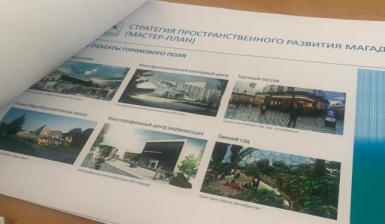 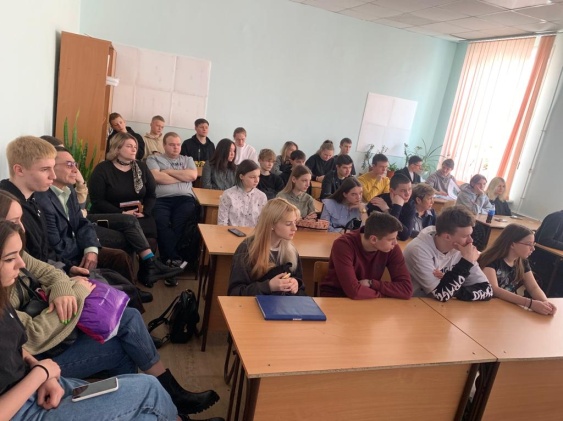 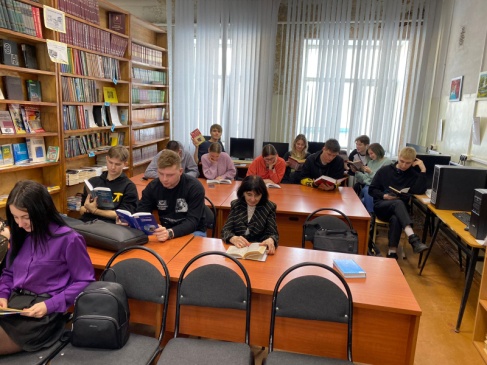 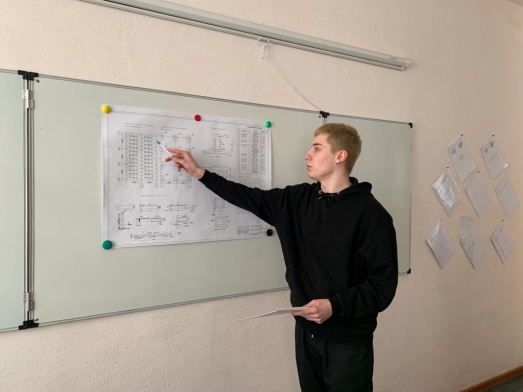 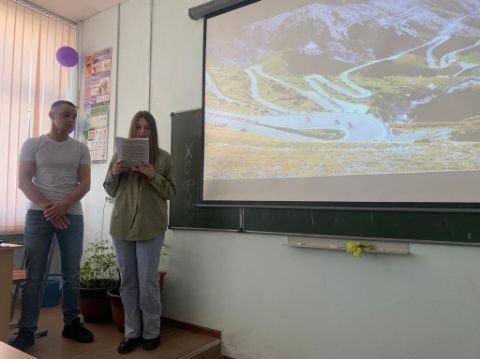 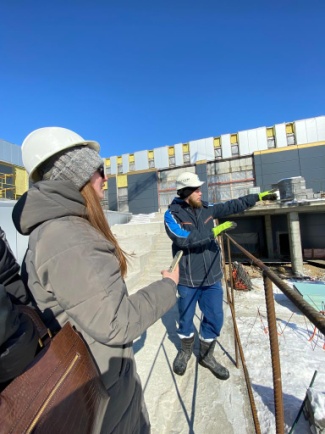 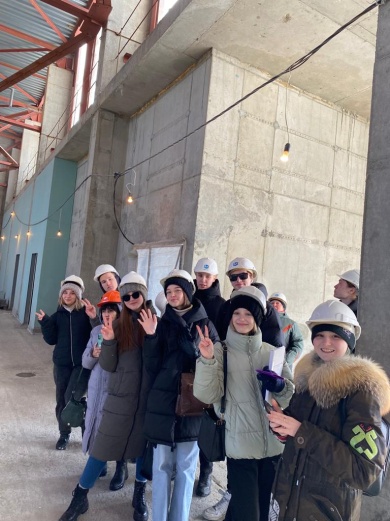 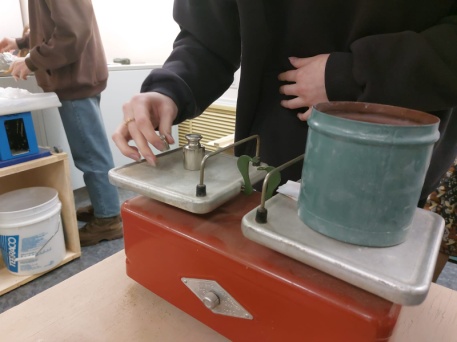 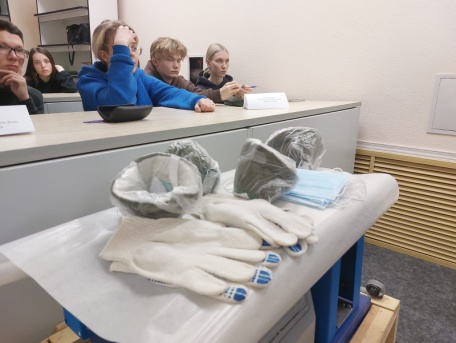 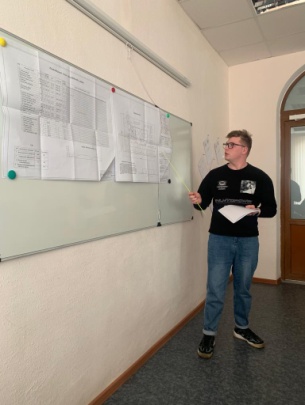 ПЛАН МЕРОПРИЯТИЙ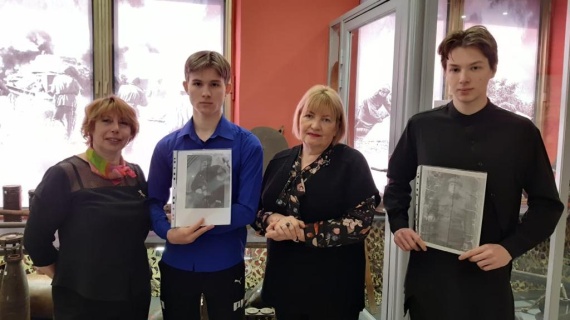 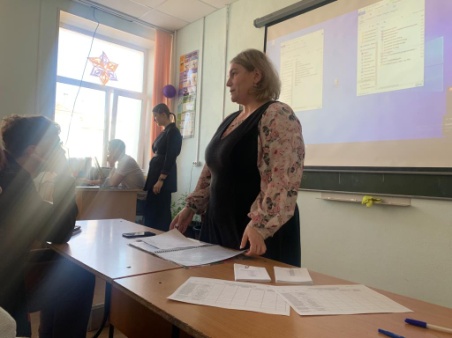 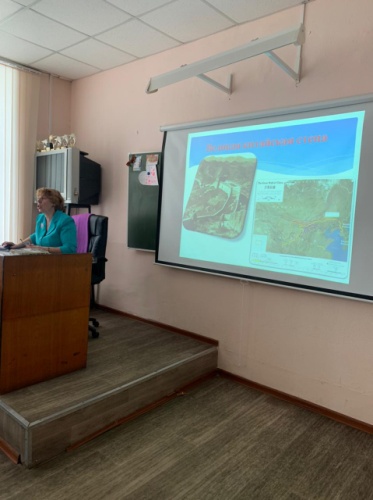 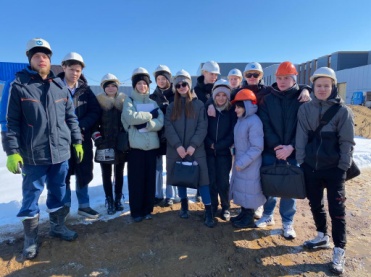 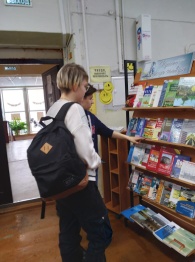 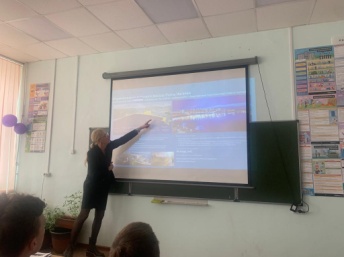 Особенно студентам запомнились такие мероприятия как: конкурс «Лучший лаборант» (2СЭД-04, мастер – Панова Нина Федоровна), тематическая сессия ТОП-10  «Интересные автомобильные дороги мира» (группа 2СЭД-04, 4СЭД-03, организатор – Асланян Виктория Юрьевна, руководители проектов – Вильданова Алена Дмитриевна, Шишкин Александр Сергеевич), конференция «Современные объекты строительства в Магаданской области и г. Магадане» (Михаил Николаевич Поляков - заместитель руководителя управления архитектуры и градостроительства Магаданской области; Довгань Наталья Юрьевна – главный архитектор Магаданской области).В библиотеке МПТ совместно с представителями библиотеки им. Пушкина для студентов была организована выставка современной строительной и технической литературы.Также преподавателем физической культуры Галиной Ивановной Акининой были организованы и проведены соревнования по ОФП среди юношей и девушек-строителей.В конце декады были подведены итоги и определены лучшие группы и участники:В номинации лучший доклад в тематической сессии ТОП-10  «Интересные автомобильные дороги мира» по мнению студенческого и профессионального жюри победила пара студентов Назаренко Анастасия (гр. 2СЭД-04) и Рыбакова Татьяна (гр. 4СЭД-03)В номинации «Информационные технологии в строительстве» лучшим стал студент гр. 3СЭЗ-77 Попов Александр.В номинации «Лучший лаборант» стала студентка гр. 2СЭД-04 Маркова Мария.Декада была насыщенной и интересной, многоликой и многопрофильной!Студенты и преподаватели остались довольны!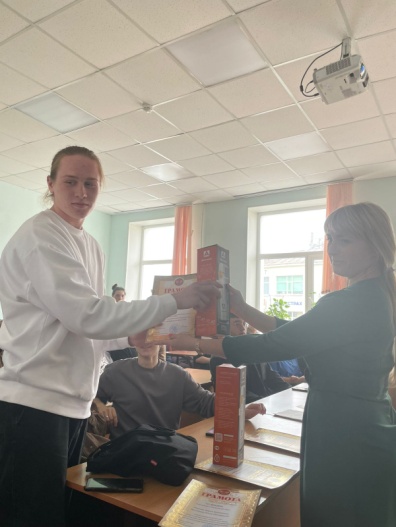 Спасибо преподавателям за подготовку мероприятий, студентам – за активное участие! 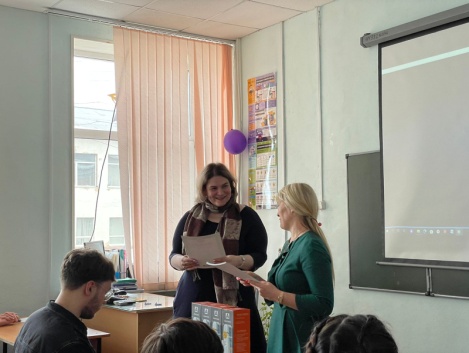 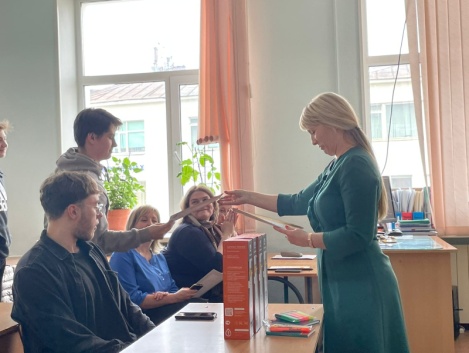 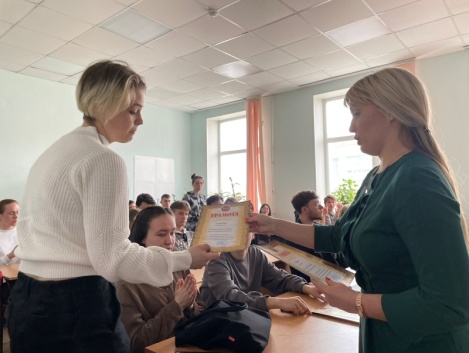 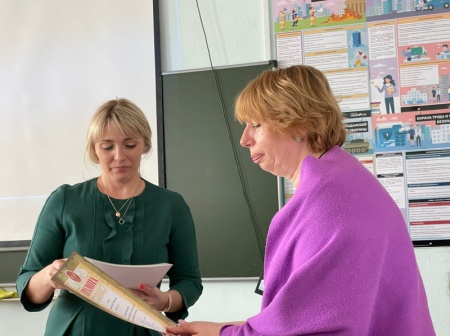 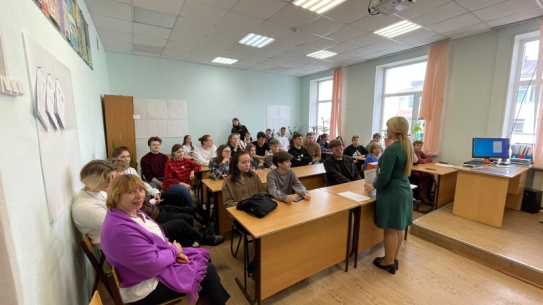 Автор статьи – заведущий отделением Татьяна Евгеньевна Кропачева№№ппДата проведенияМероприятиеОтветственный104.04, 14-00 Актовый зал1СЭЗ-78, 3СЭЗ-77, 2СЭД-04, 4СЭД -03Открытие декады строителей Кропачева Т.Е.204.04-10.04 Аудитория 20811.04 сдача работ    1СЭЗ-78, 3СЭЗ-77, 2СЭД-04, 4СЭД -03Турнир  в форме «Инфо-графика»  «Современные технологии в строительстве»Асланян В.Ю.314.04   12-00 Ауд.  109, 3СЭЗ-77Защита комплекса тем ПМ:-  сквозная практическая работа «Проектирование строительных конструкций»;     -     курсовой проект  «Организация строительного производства» Москович Л.В., Шишкин А.С.404.04   14-00  3СЭЗ-77Экскурсия на строительный объект в ТОК «Президентский», Гороховое поле, г. МагаданМоскович Л.В.505.04   14-00  2СЭД-04Строительная лабораторияКонкурс «Лучший  лаборант»Панова Н.Ф.Сорокан И.С.608.04 12-00Ауд. 322, 2СЭД-04Классный час «Методики испытаний дорожных материалов в  заводской лаборатории»Панова Н.Ф.Сорокан И.С.713.04   15-30Конференц-зал2СЭД-04, 4СЭД-03Тематическая сессия ТОП-10  «Интересные автомобильные дороги мира»Асланян В.Ю.,Вильданова А.Д.,Шишкин А.С.807.04   14-00Спортивная база     1СЭЗ-78, 3СЭЗ-77, 2СЭД-04, 4СЭД -03Соревнования по ОФП среди студентов-строителей Акинина Г.И.9Конференц-зал 1СЭЗ-78, 3СЭЗ-77Конференция «Современные объекты строительства в Магаданской области и г. Магадане»Встреча с Поляковым М.Н.Кропачева Т.Е.1011.04    Конференц-зал2СЭД-04, 4СЭД -03Конференция «Дороги ХХ1 века»Встреча с  Бородко С.В.Асланян В.Ю.1112.04   10-00Ауд. 211    3СЭЗ-77Информационный турнир «Информационные технологии в строительстве»Кропачева Т.Е.1205.04   10-20  Ауд. 2141СЭЗ-78, 3СЭЗ-77 Классный час «Чудеса в строительстве»Литуева Л.В.13Библиотека МПТ06.04  10-30  3СЭЗ-77, 4СЭД-03, 08.04  9-00  1СЭЗ-78, 2СЭД-04Выставка «Современные достижения в гражданском и дорожном  строительстве»Шумская Л.В.14Конференц-зал     1СЭЗ-78, 3СЭЗ-77, 2СЭД-04, 4СЭД -03Подведение итогов декады Кропачева Т.Е.